PORTAFOLIO DE SERVICIO UNIVERSAL DE TURISMO MARZO A DICIEMBRE 2021CONDICIONES COMERCIALES:Niños menores de 2 años cancelan $30.000, de asistencia médica Niños de 2 a 4 años, tienen solo el servicio de Transporte y Tarjeta de asistencia médica Niños de 5 a 10 años deben compartir habitación con mínimo 2 adultos Acomodación en habitación Múltiple (3 o 4) pasajeros por habitación) •  Tarifas para pasajeros originados en Bucaramanga Tarifas de grupo sujetas a la disponibilidad y aplican en temporada baja CLÁUSULA DE RESPONSABILIDAD:   El organizador de estos programas turísticos, Agencia de Viajes UNIVERSAL DE TURISMO. Se hace responsable ante los usuarios o viajeros, por la total prestación y calidad del servicio descritos en estos programas. La Agencia de Viajes, organizadora y sus demás operadores se acogen en su integridad a la cláusula de responsabilidad en el artículo 3 del decreto 053 del 18 de enero del 2010 y sus posteriores reformas. UNIVERSAL DE TURISMO. Está comprometida con el código de conducta que ordena proteger a los menores de edad, de acuerdo con el artículo 16 de la Ley 679 del 2001 que lo tipifica. UNIVERSAL DE TURISMO. Se exime de cualquier responsabilidad por gastos generados por paros, huelgas, cierre de frontera, cierre de carreteras, cierre de aeropuertos, mal clima, accidentes, asonadas, terremotos y afines, Nos reservamos el derecho de efectuar cambios de itinerario, hoteles, fechas de viajes o transportes terrestres cuando aplique cualquier de estos imprevistos. INFORMACION IMPORTANTE PARA SU RESERVA:   Nombre completo, fecha de nacimiento, número de identificación. Menores de edad, que no viajen con sus padres, es obligatorio el permiso de los padres notariado. TARIFAS SUJETAS A CAMBIOS SIN PREVIO AVISO Actualización: 15 Marzo de 2021Programa Especial 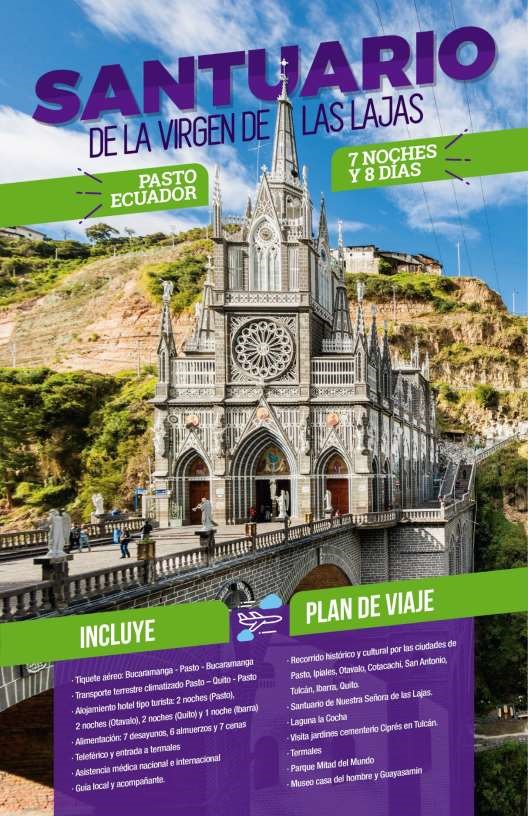 SANTUARIO DE LA VIRGEN DE LAS LAJAS ECUADOR, QUITO, TULCAN, IBARRA, OTAVALO, PASTO7 noches y 8 DíasINCLUYE: Tiquete aéreo: Bucaramanga - Pasto – Bucaramanga Tiquete aéreo: Cúcuta -  Pasto – Cúcuta Transporte terrestre climatizado Pasto – Quito - Pasto Alojamiento hotel tipo turista: 2 noches (Pasto), 2 noches (Otavalo), 2 noches (Quito) y 1 noche (Ibarra) Alimentación: 7 desayunos, 6 almuerzos y 7 cenas Teleférico y entrada a termales  Asistencia médica nacional e internacional Guía local y acompañante. PLAN DE VIAJE: Recorrido histórico y cultural por las ciudades de Pasto, Ipiales, Otavalo, Cotacachi, San Antonio, Tulcán, Ibarra, Quito. Santuario de Nuestra Señora de las Lajas. Laguna de la Cocha  Visita jardines cementerio Ciprés en Tulcán. Termales Parque Mitad del Mundo,  Museo casa del hombre y GuayasaminValor por persona en acomodación doble		$2.180.000 Valor por persona en acomodación múltiple		$1.980.000 Requisitos para el viaje Pasto Ecuador Pasaporte vigente y certificado de vacuna de la fiebre amarilla. Mayores de 60 años certificación médica. Nota: Pasajeros mayores de 75 años deben pagar el excedente de la asistencia médica USD 22 ITINERARIO ECUADOR DíaPlan aéreo Bucaramanga – Bogotá – Pasto, entrega de habitaciones, recorrido histórico y cena en hotel, (alojamiento en pasto) Día(alojamiento Otavalo) Desayuno y partimos hacia Ipiales, Santuario de las lajas, (teleférico) almuerzo. Continuamos hacia la frontera (2 horas), Tulcán, jardín cementerio ciprés. Día(alojamiento Otavalo) Desayuno y compras en el sector de plaza de ponchos y sus alrededores, almuerzo y tarde de compras en Cotacachi artículos en cuero regreso al hotel y cena. Día(alojamiento en quito) Desayuno entrega de habitaciones y salimos a termal complejo turístico Cachimbiro, almuerzo compras en San Antonio talla en madera y continuando el recorrido a Quito hotel y cena. Día(alojamiento en quito) Desayuno y recorrido museo casa del hombre, Guayasamin y cena Día(alojamiento en Ibarra) Desayuno entrega de hotel recorrido parque mitad del mundo almuerzo, compras, inicio de regreso cena. Día(alojamiento en pasto) Desayuno, salida a pasto, visita a laguna la cocha almuerzo y continuando el regreso a pasto hotel y cena especial, muestra de carnaval de blancos y negros. DíaDesayuno y traslado hotel / aeropuerto.  DESTINO:CARTAGENA, TOLU, 
EJE CAFETERO, GUAJIRA SANTA MARTA  MEDELLIN, BOYACA DESTINO:CARTAGENA, TOLU, 
EJE CAFETERO, GUAJIRA SANTA MARTA  MEDELLIN, BOYACA HORA DE SALIDA:06:00 p. m.08:00 p. m.09:00 p. m.